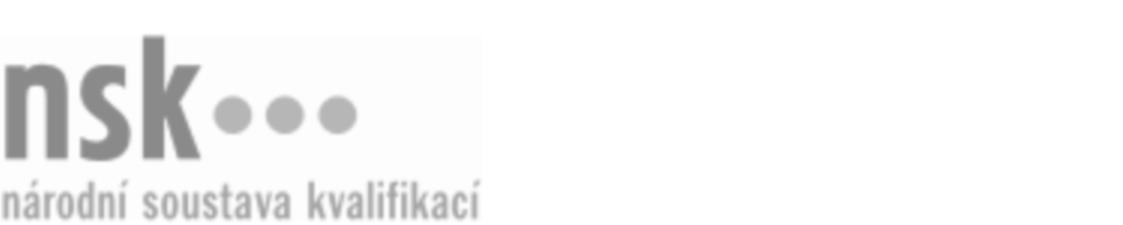 Autorizované osobyAutorizované osobyAutorizované osobyAutorizované osobyAutorizované osobyAutorizované osobyDělník/dělnice pro recyklaci (kód: 28-047-E) Dělník/dělnice pro recyklaci (kód: 28-047-E) Dělník/dělnice pro recyklaci (kód: 28-047-E) Dělník/dělnice pro recyklaci (kód: 28-047-E) Dělník/dělnice pro recyklaci (kód: 28-047-E) Dělník/dělnice pro recyklaci (kód: 28-047-E) Autorizující orgán:Ministerstvo průmyslu a obchoduMinisterstvo průmyslu a obchoduMinisterstvo průmyslu a obchoduMinisterstvo průmyslu a obchoduMinisterstvo průmyslu a obchoduMinisterstvo průmyslu a obchoduMinisterstvo průmyslu a obchoduMinisterstvo průmyslu a obchoduMinisterstvo průmyslu a obchoduMinisterstvo průmyslu a obchoduSkupina oborů:Technická chemie a chemie silikátů (kód: 28)Technická chemie a chemie silikátů (kód: 28)Technická chemie a chemie silikátů (kód: 28)Technická chemie a chemie silikátů (kód: 28)Technická chemie a chemie silikátů (kód: 28)Povolání:Dělník pro recyklaciDělník pro recyklaciDělník pro recyklaciDělník pro recyklaciDělník pro recyklaciDělník pro recyklaciDělník pro recyklaciDělník pro recyklaciDělník pro recyklaciDělník pro recyklaciKvalifikační úroveň NSK - EQF:22222Platnost standarduPlatnost standarduPlatnost standarduPlatnost standarduPlatnost standarduPlatnost standarduStandard je platný od: 15.01.2021Standard je platný od: 15.01.2021Standard je platný od: 15.01.2021Standard je platný od: 15.01.2021Standard je platný od: 15.01.2021Standard je platný od: 15.01.2021Dělník/dělnice pro recyklaci,  29.03.2024 11:08:00Dělník/dělnice pro recyklaci,  29.03.2024 11:08:00Dělník/dělnice pro recyklaci,  29.03.2024 11:08:00Dělník/dělnice pro recyklaci,  29.03.2024 11:08:00Strana 1 z 2Autorizované osobyAutorizované osobyAutorizované osobyAutorizované osobyAutorizované osobyAutorizované osobyAutorizované osobyAutorizované osobyAutorizované osobyAutorizované osobyAutorizované osobyAutorizované osobyK této profesní kvalifikaci nejsou zatím přiřazeny žádné autorizované osoby.K této profesní kvalifikaci nejsou zatím přiřazeny žádné autorizované osoby.K této profesní kvalifikaci nejsou zatím přiřazeny žádné autorizované osoby.K této profesní kvalifikaci nejsou zatím přiřazeny žádné autorizované osoby.K této profesní kvalifikaci nejsou zatím přiřazeny žádné autorizované osoby.K této profesní kvalifikaci nejsou zatím přiřazeny žádné autorizované osoby.Dělník/dělnice pro recyklaci,  29.03.2024 11:08:00Dělník/dělnice pro recyklaci,  29.03.2024 11:08:00Dělník/dělnice pro recyklaci,  29.03.2024 11:08:00Dělník/dělnice pro recyklaci,  29.03.2024 11:08:00Strana 2 z 2